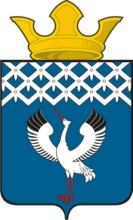 Российская ФедерацияСвердловская область Глава муниципального образования Байкаловского сельского поселения            от 14.10.2016 г. № 152/од-рРАСПОРЯЖЕНИЕс. БайкаловоО назначении ответственных лиц за организацию и проведение Общероссийского дня приема граждан в Администрации МО Байкаловского сельского поселенияВ целях реализации  поручения Президента Российской Федерации от 26.04.2013 г. № Пр-936 о ежегодном проведении общероссийского дня приема граждан на территории Байкаловского сельского поселения проводится общероссийский прием граждан 12 декабря 2016 года с 12 часов 00 минут до 20 часов 00 минут.В целях обеспечения организации и проведения общероссийского приема граждан и в соответствии Федеральным законом от 6 октября 2003 г. N 131-Ф3 "Об общих принципах организации самоуправления в Российской Федерации", приказываю:1. Белоногова Павла Александровича, заместителя главы администрации по вопросам  местного хозяйства и капитального строительства,  назначить ответственным за организацию и проведение общероссийского дня приема граждан 12 декабря 2016 года.2. Пелевина Александра Сергеевича,   программиста администрации, назначить ответственным за техническое сопровождение общероссийского дня приема граждан 12 декабря 2016 года.3. Боярову Лидию Витальевну, специалиста 1 категории, назначить ответственным за организацию проведения общероссийского дня приема граждан, регистрацию заявителей и приема граждан  в ходе общероссийского дня приема граждан 12 декабря 2016 года.4. Кокшарову Марину Владимировну, ведущего специалиста по жилищным вопросам, и Серкову Елену Михайловну, ведущего специалиста, назначить ответственными лицами  за «Прием в режиме связи» по вопросам в рамках своей компетенции в ходе проведения  общероссийского дня приема граждан                  12 декабря 2016 года.5. Ответственным лицам руководствоваться в своей работе Методическими рекомендациями по проведению общероссийского дня приёма граждан, утверждёнными заместителем Руководителя Администрации Президента РФ от 28.06.2013 г. № А1-3696в.6. Настоящее Распоряжение подлежит размещению на официальном сайте администрации  муниципального образования Байкаловского сельского поселения www.bsposelenie.ru.7. Контроль исполнения настоящего Распоряжения оставляю за собой.Глава муниципального образования                                                                                 Байкаловского сельского поселения                                                    Д.В.Лыжин 